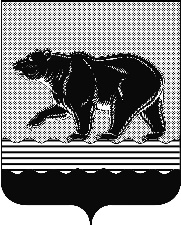 ПРЕДСЕДАТЕЛЬ ДУМЫ ГОРОДА НЕФТЕЮГАНСКАПОСТАНОВЛЕНИЕ12.02.2024                                                                                                         № 4-ПО внесении изменений в нормативные затраты на обеспечение функций Думы города Нефтеюганска на 2024 год В соответствии с частью 5 статьи 19 Федерального закона от 05.04.2013 № 44-ФЗ «О контрактной системе в сфере закупок товаров, работ, услуг для обеспечения государственных и муниципальных нужд», руководствуясь постановлением Правительства Российской Федерации от 13 октября 2014 года № 1047 «Об общих правилах определения нормативных затрат на обеспечение функций государственных органов, органов управления государственными внебюджетными фондами и муниципальных органов, включая соответственно территориальные органы и подведомственные казённые учреждения», постановлением администрации города Нефтеюганска от 05.07.2016 № 137-нп «Об утверждении Требований к порядку разработки и принятия правовых актов о нормировании в сфере закупок, содержанию указанных актов и обеспечению их исполнения», постановлением администрации города Нефтеюганска от 05.07.2016 № 136-нп «О правилах определения нормативных затрат на обеспечение функций администрации, органов администрации города Нефтеюганска, в том числе подведомственных им казенных учреждений»,  постановляю:1. Внести в постановление председателя Думы города Нефтеюганска от 28.07.2023 № 24-П «Об утверждении нормативных затрат на обеспечение функций Думы города Нефтеюганска на 2024 год» (в редакции от 23.01.2024 № 1-П) следующие изменения:1.1. Приложение 3 дополнить строкой 24 следующего содержания:1.2. Приложение 5 дополнить строкой 8 следующего содержания:1.3. Приложение 11 дополнить строками 79-81 следующего содержания:1.4. Строку 1 приложения 21 изложить в следующей редакции:1.5. Приложение 21 дополнить строками 5,6 следующего содержания:2. Разместить постановление в единой информационной системе в сфере закупок.3. Разместить постановление на официальном сайте органов местного самоуправления города Нефтеюганска.4. Постановление вступает в силу после его подписания.                                                                                                                                                                                                  М.М. МиннигуловИсполнитель:главный специалист отдела учета и отчетностиГалиуллина Ирина Юрьевнател.:8(3463)22054524.Сканер штрихового кодаНе более 1 единицы Не более 9 000,00 рублей за единицу3 годаВсе категории и группы должностей Думы  города Нефтеюганска8.Картридж TL-5120X для PantumНе более 2 штук в годНе более 2 700,00 рублей за штукуПо мере необходимостиВсе категории и группы должностей Думы  города Нефтеюганска79.Пружина для переплета пластмассовая 19 мм (100 шт./упак.)Не более 1 упаковки в год Не более 1 400,00 рублей за упаковкуВсе категории и группы должностей Думы  города Нефтеюганска80.Пружина для переплетапластмассовая 25 мм(50 шт./упак.)Не более 1 упаковки в годНе более 1 300,00 рублей за упаковкуВсе категории и группы должностей Думы  города Нефтеюганска81.Пружина для переплета пластмассовая 28 мм(50 шт./упак.)Не более 1 упаковки в годНе более 1450,00 рублей за упаковкуВсе категории и группы должностей Думы  города Нефтеюганска1.Обучение по общим вопросам  охраны труда и функционирования системы управления охраной трудаНе более 11 сотрудников в год Не более 3 900,00 рублей на 1 сотрудникаВсе категории, группы должностей Думы города Нефтеюганска5.Обучение по оказанию первой помощи пострадавшимНе более 11 сотрудников в годНе более 3 900,00 рублей на 1 сотрудникаВсе категории, группы должностей Думы города Нефтеюганска6.Обучение по использованию (применению) средств индивидуальной защитыНе более 11 сотрудников в годНе более 2 900,00 рублей на 1 сотрудникаВсе категории, группы должностей Думы города Нефтеюганска